Семинар предназначен для главного бухгалтера, контрактного управляющего и специалиста по закупкам гос.сектора.ПРОГРАММА СЕМИНАРА:1. Новые требования к банкам, выдающим гарантии в сфере госзакупок: комментируем Постановление Правительства РФ от 12.04.2018 N 440.2. КОММЕНТИРУЕМ ИЗМЕНЕНИЯ, ВНЕСЕННЫЕ ЗАКОНОМ N 504-ФЗ:  - введены дополнительные требования к участникам закупок;  - внесены изменения в описание объекта закупки;  - внесены изменения в сведения, которые включаются в контракт;  - изменения в порядке проведения конкурентных процедур: когда необходимо будет проводить процедуры в электронной форме?3. Что нас ждет в 2019 году? Будет ли принят новый Бюджетный Кодекс и как это отразится на закупочных процедурах?Внимание: раздаточный материал и ответы на вопросы не предусмотрены!Стоимость – 1800 руб.* *Скидки:- при оплате до 18.09.2017 – 10% (1620 р.);  - при участии от 2-х человек – 7% (1674 р.);     - при регистрации на сайте – 5% (1710 р.);  - по дисконтной карте (1530 р.).   Скидки не суммируются. 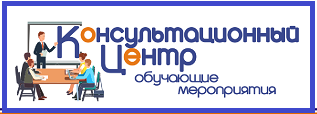 Онлайн-семинар02 октября с 11.00 до 12.30 час.«Госзакупки: последние изменения»Лектор: Плавник Радион Борисович - главный эксперт по бюджетному учëту Международного Института Сертифицированных Бухгалтеров и Финансовых Менеджеров, аттестованный преподаватель Института профессиональных бухгалтеров и аудиторов России.Профессиональный бухгалтер с многолетним опытом практической работы в этой области (г. Москва).Семинар состоится по адресам:г.Смоленск, ул. Коммунистическая, 6г.Вязьма, ул.Смоленская, 6г.Сафоново, ул.Ленина, 16аг.Рославль, ул.Ленина, 4, 2этаж, каб.2Регистрация на семинар:Тел: (4812) 701-202;Сот.тел.:  60-67-27;  8-910-117-83-97E-mail: umc@icvibor.ru Сайт: http://icvibor.ru/rent/